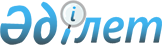 Уәлиханов аудандық мәслихатының 2018 жылғы 19 наурыздағы № 2-24 с "Уәлиханов аудандық мәслихатының аппараты" коммуналдық мемлекеттік мекемесінің "Б" корпусы мемлекеттік әкімшілік қызметшілерінің қызметін бағалаудың әдістемесін бекіту туралы" шешімінің күші жойылды деп тану туралыСолтүстік Қазақстан облысы Уәлиханов аудандық мәслихатының 2022 жылғы 15 наурыздағы № 19-16 c шешімі. Қазақстан Республикасының Әділет министрлігінде 2022 жылғы 18 наурызда № 27167 болып тіркелді
      Қазақстан Республикасының "Құқықтық актілер туралы" Заңының 27-бабына сәйкес Уәлиханов аудандық мәслихаты ШЕШТІ:
      1. Уәлиханов аудандық мәслихатының "Уәлиханов аудандық мәслихатының аппараты" коммуналдық мемлекеттік мекемесінің "Б" корпусы мемлекеттік әкімшілік қызметшілерінің қызметін бағалаудың әдістемесін бекіту туралы" 2018 жылғы 19 наурыздағы № 2-24 с шешімінің (Нормативтік құқықтық актілерді мемлекеттік тіркеу тізілімінде № 4626 болып тіркелген) күші жойылды деп танылсын.
      2. Осы шешім оның алғашқы ресми жарияланған күнінен кейін он күнтізбелік күн өткен соң қолданысқа енгізіледі.
					© 2012. Қазақстан Республикасы Әділет министрлігінің «Қазақстан Республикасының Заңнама және құқықтық ақпарат институты» ШЖҚ РМК
				
      Уәлиханов аудандық мәслихатының хатшысы

М. Абдулов
